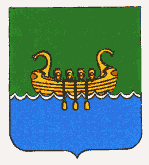 АДМИНИСТРАЦИЯ АНДРЕАПОЛЬСКОГО МУНИЦИПАЛЬНОГО ОКРУГАТВЕРСКОЙ ОБЛАСТИ				П О С Т А Н О В Л Е Н И Е11.08.2020                                     г. Андреаполь                                 №288О внесении изменений в  муниципальную программу«Формирование современной городской среды» на 2018-2024 годы на территории Андреапольского муниципального округа Тверской областиВ соответствии с постановлением Правительства Российской Федерации от 10.02.2017 N 169 "Об утверждении Правил предоставления и распределения субсидий из федерального бюджета бюджетам субъектов Российской Федерации на поддержку государственных программ субъектов Российской Федерации и муниципальных программ формирования современной городской среды" (далее постановление № 169), приказом Министерства строительства и жилищно-коммунального хозяйства Российской Федерации от 06.04.2017 N 691/пр "Об утверждении методических рекомендаций по подготовке государственных программ субъектов Российской Федерации и муниципальных программ формирования современной городской среды в рамках реализации приоритетного проекта "Формирование комфортной городской среды" на 2018 - 2022 годы" (далее  Приказ N 691/пр), Постановлением Правительства Тверской области от 1 сентября 2017 г. N 280-пп  "Об утверждении региональной программы Тверской области "Формирование современной городской среды" на 2018 - 2024 годы", Администрация Андреапольского муниципального округа П О С Т А Н О В Л Я Е Т:1. Внести изменения в муниципальную программу "Формирование современной городской среды» на 2018 - 2024 годы на территории Андреапольского муниципального округа Тверской области, изложив ее в новой редакции, согласно приложению.2. Настоящее постановление вступает в силу с момента подписания.3. Настоящее постановление подлежит официальному опубликованию в газете «Андреапольские вести» и размещению на официальном сайте Андреапольского муниципального округа в информационно-телекоммуникационной сети Интернет.Глава Андреапольского муниципального округа						Н.Н. Баранник     Приложение к постановлению АдминистрацииАндреапольского муниципального округа                                                     от 11.08.2020 г. № 288Муниципальная программа "Формирование современной городской среды"
на 2018 - 2024 годы на территории Андреапольского муниципального округа Тверской областиПАСПОРТмуниципальной программы "Формирование современной городской среды" на 2018 - 2024 годына территории Андреапольского муниципального округа Тверской областиРаздел I.
Характеристика текущего состояния сферы благоустройства города Андреаполя1.  На территории города Андреаполя проживает 6955 человек. На конец 2019 года общая площадь городских земель города Андреаполя составила 1,314 тыс. га, общая протяженность улиц, проездов 73,41 км, в том числе 30,53 км. имеют усовершенствованное покрытие; общая площадь зеленых насаждений в пределах городской черты составила 452 га или 34 % общей площади городских земель; общая протяженность освещенных частей улиц, проездов, составила 57,8 км, а их удельный вес в общей протяженности городских улиц, проездов составил 79 %. Количество многоквартирных домов на территории города – 121.2.  Вопросы благоустройства территорий города Андреаполя требуют поиска эффективных решений существующих проблем, к которым относятся:а) высокая степень износа асфальтового покрытия дворовых проездов и тротуаров;б) отсутствие достаточного количества парковочных мест на дворовых территориях, беспорядочная парковка автомобилей в зонах зеленых насаждений, на детских и спортивных площадках;в) несоответствие уровня освещения дворовых и общественных территорий требованиям национальных стандартов;г) недостаточный уровень озеленения в районах многоэтажной застройки;д) неисправное состояние или отсутствие системы ливневой канализации на дворовых территориях многоквартирных домов и общественных территориях;е) недостаточное обеспечение доступных для инвалидов мест отдыха на дворовых территориях многоквартирных домов и общественных территориях, ограниченность доступа и передвижения.3. Перечни дворовых и общественных территорий, нуждающихся и подлежащих благоустройству в период 2018 - 2024 годов, будут сформированы на основании проведенной инвентаризации территорий.Раздел II.
Особенности формирования муниципальной программы4. За счет средств федерального, областного и местных  бюджетов предусматривается прогнозный объем финансирования следующих мероприятий муниципальной программы:а) мероприятия по благоустройству дворовых территорий;б) мероприятия по благоустройству общественных территорий;в) иные мероприятия.5. К дворовым территориям, нуждающимся в благоустройстве, относятся дворовые территории многоквартирных домов, физическое состояние и уровень благоустройства которых не соответствует правилам благоустройства, а также на которых отсутствует или находится в ненадлежащем физическом состоянии хотя бы один из элементов минимального перечня видов работ по благоустройству, установленного в настоящем разделе Программы.6. Физическое состояние дворовой территории и отдельных элементов благоустройства, необходимость ее благоустройства исходя из минимального перечня видов работ определяются по результатам инвентаризации.7. В минимальный перечень видов работ по благоустройству дворовых территорий входят:а) ремонт дворовых проездов;б) обеспечение освещения дворовых территорий;в) установка малых архитектурных форм (скамеек, урн для мусора).8. Очередность проведения работ по благоустройству дворовых территорий исходя из минимального перечня видов работ определяется с учетом сроков поступления предложений от собственников помещений в многоквартирных домах, собственников иных зданий и сооружений, расположенных в границах дворовой территории, подлежащей благоустройству (далее - заинтересованные лица) о включении дворовой территории в муниципальные программы.9. При проведении работ по благоустройству дворовых территорий, исходя из минимального перечня видов работ, в рамках реализации муниципальной программы заинтересованные лица должны обеспечить свое трудовое участие.10. Трудовое участие заинтересованных лиц осуществляется в форме выполнения заинтересованными лицами неоплачиваемых работ, не требующих специальной квалификации.11. По решению заинтересованных лиц в муниципальную программу могут быть включены мероприятия из дополнительного перечня видов работ по благоустройству дворовых территорий.При выборе формы финансового участия заинтересованных лиц в реализации мероприятий по благоустройству дворовых территорий в рамках дополнительного перечня работ по благоустройству доля участия определяется как процент от стоимости мероприятий по благоустройству дворовой территории и не превышает 50 процентов, в случае если заинтересованными лицами не определен иной размер доли.12. В перечень дополнительных видов работ по благоустройству дворовых территорий входят:а) оборудование детских и (или) спортивных площадок;б) оборудование автомобильных парковок;в) выполнение работ по озеленению.13. К общественным территориям, нуждающимся в благоустройстве, относятся общественные территории, физическое состояние и уровень благоустройства которых не соответствует правилам благоустройства, а также потребностям жителей города Андреаполя.14. Физическое состояние общественных территорий и отдельных элементов благоустройства определяются по результатам инвентаризации.15. Необходимость благоустройства общественных территорий, а также перечень видов работ по благоустройству общественных территорий определяются по результатам общественных обсуждений. 16. В перечень мероприятий по благоустройству общественных территорий входят:а) благоустройство парков, скверов, бульваров и набережных;б) благоустройство места для купания (пляжа);в) устройство (реконструкция) детской площадки;г) благоустройство территории возле общественного здания;д) благоустройство территории вокруг памятника;е) реконструкция пешеходных зон (тротуаров) с обустройством зон отдыха;ж) обустройство родников;з) очистка водоемов;и) благоустройство городских площадей;к) благоустройство или организация муниципальных рынков;л) благоустройство пустырей;м) благоустройство иных территорий общего пользования в муниципальных образованиях Тверской области.17. Мероприятия по благоустройству территорий, реализуемые в рамках муниципальной программы, выполняются с учетом потребностей инвалидов и маломобильных групп населения и направлены на формирование условий для беспрепятственного доступа инвалидов и других маломобильных групп населения к общественным территориям и дворовым территориям многоквартирных домов:а) оборудование пешеходных маршрутов площадками для кратковременного отдыха, визуальными, звуковыми и тактильными средствами ориентации, информации и сигнализации, а также средствами вертикальной коммуникации (подъемниками, эскалаторами);б) оборудование доступных для инвалидов мест отдыха в скверах, садах, парках местного значения и лесопарков;в) увеличение количества парковочных мест для инвалидов на автостоянках с учетом их реальной необходимости;г) обеспечение возможностей для тифлокомментирования и субтитрирования зрелищных мероприятий, проводимых на открытых эстрадах, в "зеленых театрах";д) устройство удобных и безопасных для инвалидов подходов к воде, приспособленных пирсов, адаптированных участков на пляжах;е) обязательное привлечение представителей общественных организаций инвалидов к общественному обсуждению проектов по благоустройству, реализуемых на территориях муниципальных образований Тверской области.18. Основными принципами и подходами организации общественного участия граждан, организаций в обсуждении проектов муниципальных программ являются:а) применение всех форм участия граждан, организаций, направленных на наиболее полное включение всех заинтересованных сторон, на выявление их истинных интересов и ценностей, на достижение согласия по целям и планам реализации проектов по благоустройству дворовых территорий, общественных территорий;б) открытое обсуждение общественных территорий, подлежащих благоустройству, проектов благоустройства указанных территорий с учетом мнения жителей соответствующего муниципального образования Тверской области;в) привлечение к общественному обсуждению как нынешних пользователей общественного пространства, так и потенциальных пользователей, которые также являются частью целевой аудитории;г) вовлечение школьников и студентов в процесс обсуждения в целях формирования положительного отношения молодежи к собственному муниципальному образованию;д) разработка и использование унифицированных форм, по которым заинтересованные лица (граждане, организации) представляют соответствующие предложения;е) выбор для проведения общественных обсуждений хорошо известных общественных и культурных центров (домов культуры, школ, молодежных и культурных центров), находящихся в зоне хорошей транспортной доступности, расположенных по соседству с объектом проектирования (общественных территорий) и т.д.19. Информирование граждан осуществляется через проведение информационно-разъяснительных мероприятий, размещение материалов в печатных и электронных средствах массовой информации, проведение конкурсов и т.п.20. Мероприятия по благоустройству объектов недвижимого имущества (включая объекты незавершенного строительства) и земельных участков, находящихся в собственности (пользовании) юридических лиц и индивидуальных предпринимателей.Мероприятия по благоустройству включают в себя натурное обследование территории и расположенных на ней элементов; оценку состояния сферы благоустройства; первичную инвентаризацию; составления паспорта благоустройства объекта.Благоустройство объектов недвижимого имущества (включая объекты незавершенного строительства) и земельных участков, находящихся в собственности (пользований) юридических лиц и индивидуальных предпринимателей, осуществляется не позднее 2024 года за счет средств собственников (пользователей) указанных объектов, земельных участков, в соответствии с требованиями Правил благоустройства Андреапольского муниципального округа Тверской области, на основании заключенных соглашений с Администрацией Андреапольского муниципального округа.Адресный перечень объектов недвижимого имущества (включая объекты незавершенного строительства) и земельных участков, находящихся в собственности (пользований) юридических лиц и индивидуальных предпринимателей, которые подлежат благоустройству, формируется исходя из физического состояния объектов, определенного по результатам инвентаризации, проведенной в порядке, установленном Администрацией Андреапольского муниципального округа (приложение 4).21. Мероприятия по инвентаризации уровня благоустройства индивидуальных жилых домов и земельных участков, предоставленных для их размещения. Мероприятия по благоустройству включают в себя натурное обследование территории и расположенных на ней элементов; оценку состояния сферы благоустройства; первичную инвентаризацию; составления паспорта благоустройства объекта.Благоустройство индивидуальных жилых домов и земельных участков, предоставленных для их размещения, осуществляется не позднее 2024  года за счет средств собственников (пользователей) указанных домов (собственников (землепользователей) земельных участков) в соответствии с требованиями Правил благоустройства Андреапольского муниципального округа Тверской области, на основании заключенных соглашений с администрацией.Адресный перечень ИЖС, подлежащих благоустройству не позднее 2024 года, формируется исходя из физического состояния объектов, определенного по результатам инвентаризации, проведенной в порядке, установленном Постановлением Администрации Андреапольского муниципального округа (приложение 5)
Раздел III.
Цель и задачи Программы22. Целью Программы является повышение качества и комфорта городской среды на территории горда Андреаполя Андреапольского муниципального округа Тверской области.23. Достижение поставленной цели осуществляется путем решения следующих задач:а)  обеспечение формирования единых подходов и ключевых приоритетов формирования комфортной городской среды на территории города Андреаполя;б)  создание универсальных механизмов вовлечения заинтересованных граждан, организаций в реализацию мероприятий по благоустройству территории города Андреаполя;в)  обеспечение проведения мероприятий по благоустройству территорий города Андреаполя в соответствии с едиными требованиями.24. Реализация мероприятий Программы позволит создать благоприятные условия для проживания жителей города Андреаполя, обеспечить более эффективную эксплуатацию дворовых территорий и общественных территорий, сформировать активную гражданскую позицию населения посредством его участия в благоустройстве дворовых и общественных территорий, повысить уровень и качество жизни граждан.25. Достижение целей и задач Программы планируется обеспечить посредством выполнения системы мероприятий по основным направлениям Программы. Перечень мероприятий Программы приведен в приложении 1 к настоящей Программе.Мероприятия разработаны в соответствии с необходимостью решения задач Программы с учетом прогнозных объемов и источников финансирования Программы  на реализацию программных мероприятий.Информация о прогнозируемых объемах и источниках финансирования реализации Программы приведена в приложении 2 к настоящей Программе.Раздел IV.
Сроки реализации Программы26. Срок реализации Программы - 2018 - 2024 годы.Раздел V.
Осуществление контроля реализации Программы27. В целях осуществления контроля и координации реализации муниципальной программы, проведения комиссионной оценки предложений заинтересованных лиц создается общественная комиссия из представителей органов местного самоуправления муниципальных образований Тверской области, политических партий и движений, общественных организаций, иных лиц.28. Общественный контроль за реализацией проектов по благоустройству территорий осуществляется любыми заинтересованными физическими и юридическими лицами, в том числе с использованием технических средств для фото-, видеофиксации, а также общегородских интерактивных порталов в информационно-телекоммуникационной сети Интернет.29. Общественный контроль за реализацией проектов по благоустройству территорий осуществляется с учетом положений действующего законодательства об обеспечении открытости информации и общественном контроле.Раздел VI.
Прогноз ожидаемых результатов реализации Программы30. В результате реализации мероприятий Программы планируется:а) выполнить работы по благоустройству дворовых территорий, нуждающихся в благоустройстве и подлежащих благоустройству в период 2018 - 2024 годов;б) благоустроить общественные территории по результатам общественных обсуждений в период 2018 - 2024 годов;в) провести иные мероприятия по благоустройству территорий.31. Основным ожидаемым результатом реализации Программы является повышение уровня благоустройства территорий города Андреаполя Андреапольского муниципального округа Тверской области. Перечень показателей результативности и эффективности Программы приведен в приложении 3 к настоящей Программе.32. Реализация мероприятий Программы создаст необходимый минимальный уровень комфортной среды для жителей многоквартирных домов, условия для культурно-досуговой деятельности, отдыха и занятий спортом для всех жителей города Андреаполя.Раздел VII.
Описание рисков реализации Программы, в том числе недостижения целевых показателей, а также описание механизмов управления рисками и мер по их минимизации33. В процессе реализации Программы могут проявиться риски, оказывающие влияние на конечные результаты реализации мероприятий Программы, к числу которых относятся:а) финансовые риски: непредставление федеральной субсидии, дефицит регионального и местных бюджетов;б) информационные риски: неполнота и неточность предоставления информации об объемах и качестве осуществления работ по благоустройству дворовых и общественных территорий;в) социальные риски: низкая социальная активность населения, отсутствие массовой культуры соучастия в благоустройстве дворовых и общественных территорий;г) управленческие риски: неэффективное управление Программой, низкое качество межведомственного взаимодействия, недостаточный контроль за реализацией Программы.34. Для снижения определенной доли рисков и обеспечения бесперебойности реализации мероприятий Программы предусмотрены следующие меры:а) оперативное принятие решений и обеспечение согласованности взаимодействия ответственного исполнителя и участников Программы при ее реализации;б) проведение регулярного анализа исполнения мероприятий Программы;в) проведение информационно-разъяснительной работы в средствах массовой информации в целях стимулирования активности участия граждан и бизнес-структур в реализации проектов по благоустройству;г) реализация комплекса мероприятий по вовлечению граждан и организаций в процесс общественных обсуждений объектов благоустройства, привлечение к участию в реализации мероприятий по благоустройству территорий;д) осуществление общественного контроля;е) проведение мониторинга за ходом выполнения Программы.Управление рисками реализации Программы будет осуществляться путем координации деятельности ответственного исполнителя и участников Программ.Приложение 1к муниципальной программе "Формирование современной городской среды" на 2018 - 2024 годына территории Андреапольского муниципального округа Тверской областиПеречень мероприятий и объем финансовых ресурсов
 муниципальной программы "Формирование современной городской среды" на 2018 - 2024 годы на территории Андреапольского муниципального округаТверской областиПриложение 2к муниципальной программе "Формирование современной городской среды" на 2018 - 2024 годына территории Андреапольского муниципального округа Тверской областиИнформация
 о прогнозируемых объемах и источниках финансирования реализации муниципальной программы "Формирование современной городской среды" на 2018 - 2024 годына территории Андреапольского муниципального округа Тверской области* решением Думы Андреапольского муниципального округа  предусмотрены финансовые средства на 2020 год в объеме 457,628 тыс. рублейна 2021 - 2024 годы представлена прогнозная (справочная) оценка финансирования из бюджета Андреапольского муниципального округа Тверской области.Приложение 3к муниципальной программе "Формирование современной городской среды" на 2018 - 2024 годына территории Андреапольского муниципального округа Тверской областиПеречень
 показателей результативности и эффективности к муниципальной программе "Формирование современной городской среды" на 2018 - 2024 годы на территории Андреапольского муниципального округаТверской областиПриложение 4к муниципальной программе "Формирование современной городской среды" на 2018 - 2024 годына территории Андреапольского муниципального округа Тверской областиПеречень Объектов недвижимого имущества (включая объекты незавершенного строительства) и земельных участков, находящихся в собственности (пользовании) юридических лиц и индивидуальных предпринимателей, нуждающихся в благоустройстве (с учетом их физического состояния) и подлежащих благоустройству в рамках муниципальной программы города "Формирование современной городской среды" на 2018 - 2024 годына территории Андреапольского муниципального округа Тверской областиПриложение 5к муниципальной программе "Формирование современной городской среды" на 2018 - 2024 годына территории Андреапольского муниципального округа Тверской областиПеречень Объектов индивидуальных жилых домов, находящихся на территории индивидуальной жилой застройки, нуждающихся в благоустройстве (с учетом их физического состояния) не позднее 2024 года и подлежащих благоустройству в рамках муниципальной  программы "Формирование современной городской среды" на 2018 - 2024 годына территории Андреапольского муниципального округа Тверской областиНаименование программыМуниципальная программа "Формирование современной городской среды" на 2018 - 2024 годы на территории Андреапольского муниципального округа Тверской области (далее - Программа)Цели ПрограммыПовышение качества и комфорта городской среды на территории Андреапольского муниципального округа Тверской областиЗадачи Программы1. Обеспечение формирования единых подходов и ключевых приоритетов формирования комфортной городской среды на территории города Андреаполя.2. Создание универсальных механизмов вовлеченности заинтересованных граждан, организаций в реализацию мероприятий по благоустройству территорий города Андреаполя.3. Обеспечение проведения мероприятий по благоустройству территорий города Андреаполя в соответствии с едиными требованиямиОтветственный исполнитель ПрограммыАдминистрация Андреапольского муниципального округа Тверской областиЦелевые показатели Программы1. Количество благоустроенных дворовых территорий.2. Доля благоустроенных дворовых территорий от общего количества дворовых территорий.3. Количество благоустроенных общественных территорий.4. Доля благоустроенных общественных территорий от общего количества общественных территорий.ПодпрограммыПодпрограмма 1 «Создание условий для формирования современной городской среды и обустройства мест массового отдыха населения (общественной территории) на территории Андреапольского муниципального округа» (далее - подпрограмма 1)Подпрограмма 2 «Благоустройство дворовых иобщественных территорий Андреапольского муниципального округа Тверской области» (далее – подпрограмма 2)Срок реализации Программы2018 - 2024 годыОбъемыи источники финансирования ПрограммыОбщий (прогнозный) объем финансовых средств на реализацию мероприятий Программы на 2018 - 2024 годы планируется 65 945,772 тыс. руб., в том числе: федеральный бюджет – 59547,243 тыс. руб., областной бюджет Тверской области – 3 982,157 тыс. руб., местный бюджет – 2416,372 тыс. руб. Распределение прогнозных объемов финансовых средств по источникам финансирования на реализацию мероприятий программы по годам в приложении 2 к программеОжидаемые результаты реализации Программы1. Количество благоустроенных дворовых территорий - 33 ед.2. Доля благоустроенных дворовых территорий от общего количества дворовых территорий – 100 % (по итогам инвентаризации).3. Количество благоустроенных общественных территорий - 10 ед.4. Доля благоустроенных общественных территорий от общего количества общественных территорий – 100 % (по итогам инвентаризации).N п/пНаименование мероприятияНаименование мероприятияСумма, всего, руб.2018 год2019 год2020 год2021 год2022 год2023 год2024 год122345678910Задача 1. Обеспечение формирования единых подходов и ключевых приоритетов формирования комфортной городской среды на территории города Андреаполь Андреапольского муниципального округа Тверской областиЗадача 1. Обеспечение формирования единых подходов и ключевых приоритетов формирования комфортной городской среды на территории города Андреаполь Андреапольского муниципального округа Тверской области1.1Принятие нормативных правовых актов, направленных на формирование современной городской средыПринятие нормативных правовых актов, направленных на формирование современной городской средыБез финансирования2Задача 2. Создание универсальных механизмов вовлечения заинтересованных граждан, организаций в реализацию мероприятий по благоустройству территорий города Андреаполь Андреапольского муниципального округа Тверской областиЗадача 2. Создание универсальных механизмов вовлечения заинтересованных граждан, организаций в реализацию мероприятий по благоустройству территорий города Андреаполь Андреапольского муниципального округа Тверской области1223456789102.1Информационное обеспечение граждан, организаций о реализации муниципальной программы, проектов благоустройства в средствах массовой информации,на сайте городаИнформационное обеспечение граждан, организаций о реализации муниципальной программы, проектов благоустройства в средствах массовой информации,на сайте городаБез финансирования2.2Проведение общественных обсуждений,в том числе с использованием интернет-технологий,опросов и т.д.Проведение общественных обсуждений,в том числе с использованием интернет-технологий,опросов и т.д.Без финансирования3Задача 3. Обеспечение проведения мероприятий по благоустройству территорий города Андреаполь Андреапольского муниципального округа Тверской области в соответствии с едиными требованиямиЗадача 3. Обеспечение проведения мероприятий по благоустройству территорий города Андреаполь Андреапольского муниципального округа Тверской области в соответствии с едиными требованиями65 945 7726 014 6705 854 0447 477 0586 000 00012 600 00012 500 00015 500 0003.1Подпрограмма 2 «Благоустройство дворовых иобщественных территорий Андреапольского муниципального округа Тверской области»Подпрограмма 2 «Благоустройство дворовых иобщественных территорий Андреапольского муниципального округа Тверской области»17 100 000----7 100 0004 000 0006 000 000Тверская обл., г. Андреаполь, ул. Кленовая, д. 4500 000----500 000--Тверская обл., г. Андреаполь, ул. Кленовая, д. 14500 000----500 000--Тверская обл., г. Андреаполь, ул. Кленовая, д. 15500 000----500 000--112345678910Тверская обл., г. Андреаполь, ул. Кленовая, д. 17500 000----500 000--Тверская обл., г. Андреаполь, ул. Кленовая, д. 17а500 000----500 000--Тверская обл., г. Андреаполь, ул. Кленовая, д. 17б500 000----500 000--Тверская обл., г. Андреаполь, ул. Кленовая, д. 18500 000----500 000--Тверская обл., г. Андреаполь, ул. Кленовая, д. 19500 000----500 000--Тверская обл., г. Андреаполь, ул. Кленовая, д. 19а500 000----500 000--Тверская обл., г. Андреаполь, ул. Кленовая, д. 21700 000----700 000--Тверская обл., г. Андреаполь, ул. Кленовая, д. 21а500 000-----500 000-Тверская обл., г. Андреаполь, ул. Кленовая, д. 22700 000----700 000--Тверская обл., г. Андреаполь, ул. Кленовая, д. 23700 000----700 000--Тверская обл., г. Андреаполь, ул. Кленовая, д. 24500 000----500 000--Тверская обл., г. Андреаполь, ул. Кленовая, д. 34500 000-----500 000-Тверская обл., г. Андреаполь, ул. Кленовая, д. 35500 000-----500 000-Тверская обл., г. Андреаполь, ул. Кленовая, д. 36500 000-----500 000-Тверская обл., г. Андреаполь, ул. Кленовая, д. 37500 000-----500 000-Тверская обл., г. Андреаполь, ул. Кленовая, д. 39500 000-----500 000-112345678910Тверская обл., г. Андреаполь, ул. Гагарина, д. 6/3а500 000-----500 000-Тверская обл., г. Андреаполь, ул. Гагарина, д. 8500 000-----500 000-Тверская обл., г. Андреаполь, ул. Гагарина, д. 9500 000------500 000Тверская обл., г. Андреаполь, ул. Гагарина, д. 15500 000------500 000Тверская обл., г. Андреаполь, ул. Гагарина, д. 17500 000------500 000Тверская обл., г. Андреаполь, ул. Гагарина, д. 19500 000------500 000Тверская обл., г. Андреаполь, ул. Гагарина, д. 19а500 000------500 000Тверская обл., г. Андреаполь, ул. Гагарина, д. 21500 000------500 000Тверская обл., г. Андреаполь, ул. К.Маркса, д. 3500 000------500 000Тверская обл., г. Андреаполь, ул. 50 лет Октября, д. 31500 000------500 000Тверская обл., г. Андреаполь, ул. 50 лет Октября, д. 31а500 000------500 000Тверская обл., г. Андреаполь, ул. 50 лет Октября, д. 7500 000------500 000Тверская обл., ул. Советская, д. 65а500 000------500 000Тверская обл., ул. Советская, д. 67а500 000------500 0001123456789103.2.3.2.Подпрограмма 1 «Создание условий для формирования современной городской среды и обустройства мест массового отдыха населения (общественной территории) на территории Андреапольского муниципального округа»50 845 7726 014 6705 854 0447 477 0586 000 0007 500 0008 500 0009 500 000Тверская обл., г. Андреаполь, ул. Советская, сквер11 868 7146 014 6705 854 044-----Тверская обл., г. Андреаполь, городская площадь2 000 000-----2 000 000-Тверская обл., г. Андреаполь, городской парк17 977 058--6 477 0586 000 0005 500 000--Тверская обл., г. Андреаполь, ул. Половчени, сквер5 000 000-----2 500 0002 500 000Тверская обл., г. Андреаполь, пляж2 000 000----2 000 000--Тверская обл., г. Андреаполь, ул. Парковая, стадион2 000 000-----1 000 0001 000 000Тверская обл., г. Андреаполь, ул. Советская, пляж2 000 000-----2 000 000-Тверская обл., г. Андреаполь, ул. Мельничная, пруд3 000 000------3 000 000Тверская обл., г. Андреаполь, ул. Советская, родник2 000 000-----1 000 0001 000 000Тверская обл., г. Андреаполь, ул. Аллея, берег р. Зап.Двина2 000 000------2 000 000Тверская обл., г. Андреаполь, ул. Авиаторов (у д. № 60)1 000 000--1 000 000----N п/пИсточникифинансированияПрогнозируемые объемы финансирования, тыс. руб.Прогнозируемые объемы финансирования, тыс. руб.Прогнозируемые объемы финансирования, тыс. руб.Прогнозируемые объемы финансирования, тыс. руб.Прогнозируемые объемы финансирования, тыс. руб.Прогнозируемые объемы финансирования, тыс. руб.Прогнозируемые объемы финансирования, тыс. руб.Прогнозируемые объемы финансирования, тыс. руб.Прогнозируемые объемы финансирования, тыс. руб.N п/пИсточникифинансирования2018 год2019 год2020 год2021 год2022 год2023 год2024 годИтого1Федеральный бюджет(прогноз)4 267,235391,1635 838,855 400,0011 900,0011 900,0014 850,0059 547,2432Областной бюджет Тверской области(прогноз) 1 313,34166,7371 180,58225,00294,00357,00445,503 982,1573Местный бюджет(прогноз)*434,10296,144457,628375,00406,00243,00204,502 416,372Итого (прогноз)6 014,675854,0447 477,058600012 600 12 500 15 500 65 945,772Nп/пНаименование показателяЕдиницы измеренияЗначения показателей по годам реализации региональной программыЗначения показателей по годам реализации региональной программыЗначения показателей по годам реализации региональной программыЗначения показателей по годам реализации региональной программыЗначения показателей по годам реализации региональной программыЗначения показателей по годам реализации региональной программыЗначения показателей по годам реализации региональной программыПлановое значение показателя на день окончания действия региональной программыNп/пНаименование показателяЕдиницы измерения2018год2019год2020год2021 год2022год2023 год2024 годПлановое значение показателя на день окончания действия региональной программы1234567895Количество благоустроенных дворовых территорийед.----13812336Доля благоустроенных дворовых территорий от общего количества дворовых территорий(по итогам инвентаризации)%00--39,424,2436,361007Количество благоустроенных общественных территорийед.-110225118Доля благоустроенных общественных территорий от общего количества общественных территорий(по итогам инвентаризации)%09,099,09018,1818,1845,46100№ п/пНаименование объектаАдрес объекта № п/пАдрес территории в г. Андреаполь (улица, переулок)Номера домов